ПРОТОКОЛ общественных обсуждений по проекту внесения изменений в Генеральный план Ильинского сельского поселения Ханкайского муниципального района Приморского края23.12.2019 г.                                                                                        с. Камень-РыболовМесто проведения заседания: в здании Администрации Ханкайского муниципального района, по адресу: Приморский край, Ханкайский район, с. Камень-Рыболов, ул. Кирова, 8, 1 этаж, отдел градостроительства и земельных отношений Администрации Ханкайского муниципального района.Настоящий протокол составлен организатором общественных обсуждений - отделом градостроительства и земельных отношений Администрации Ханкайского муниципального района.Проведение общественных обсуждений назначены постановлением Администрации Ханкайского муниципального района от 14.11.2019 № 951-па «О проведении общественных обсуждений по проекту внесения изменений в Генеральный план Ильинского сельского поселения Ханкайского муниципального района Приморского края».Состав комиссии по подготовке и проведению общественных обсуждений:Присутствовали:Председатель комиссии: Черкас И.А. - заместитель главы Администрации Ханкайского муниципального районаЗаместитель председателя комиссии: Тищенко И.А. - начальник отдела градостроительства и земельных отношений; Секретарь комиссии: Федорова А.А. - ведущий специалист 1 разряда отдела градостроительства и земельных отношений;Члены комиссии:Шевченко А.В. - начальник юридического отдела;Плохая Т.Е. - начальник отдела имущественных отношений;Гусарчук А.А. - глава Ильинского сельского поселения Ханкайского муниципального района На заседании присутствует 6 членов комиссии.ПОВЕСТКА ДНЯ:Проведение общественных обсуждений, рассмотрение замечаний и предложений по обсуждаемому проекту внесения изменений в Генеральный план Ильинского сельского поселения Ханкайского муниципального района Приморского края.СЛУШАЛИ: Черкаса И.А.:21.11.2019 опубликовано оповещение о проведении общественных обсуждений:1) на официальном сайте органов местного самоуправления Ханкайского муниципального района hankayski.ru в разделе «градостроительная деятельность»;2) районной газете «Приморские зори»;3) на информационном стенде в здании Администрации Ханкайского муниципального района по адресу: 692684, Приморский край, Ханкайский район, с. Камень-Рыболов, ул. Кирова, 8, 1 этаж (фойе);4) на информационном стенде в здании Администрации Ильинского сельского поселения по адресу: 692690, Приморский край, Ханкайский район, с. Ильинка, ул. Столетия, 11, 1 этаж (фойе);21.11.2019 размещение проекта и информационных материалов к нему на официальном сайте органов местного самоуправления Ханкайского муниципального района в разделе «градостроительная деятельность»Дата открытия, срок, место и время проведения и размещения экспозиции:- с 21.11.2019 по 23.12.2019 ежедневно (за исключением выходных и праздничных дней) с 9.00 до 13.00, с 14.00 до 17.00 часов (по местному времени) в здании Администрации Ханкайского муниципального района по адресу: 692684, Приморский край, Ханкайский район, с. Камень-Рыболов, ул. Кирова, 8, 1 этаж (фойе). 2. СЛУШАЛИ: Тищенко И.А.:До окончания указанного в оповещение о проведении общественных обсуждений срока с 21.11.2019 по 23.12.2019 по проекту внесения изменений в Генеральный план Ильинского сельского поселения Ханкайского муниципального района Приморского края были приняты и рассмотрены предложения и замечанияПредложения и замечания граждан, являющихся участниками общественных обсуждений, постоянно проживающих на территории Ханкайского муниципального района 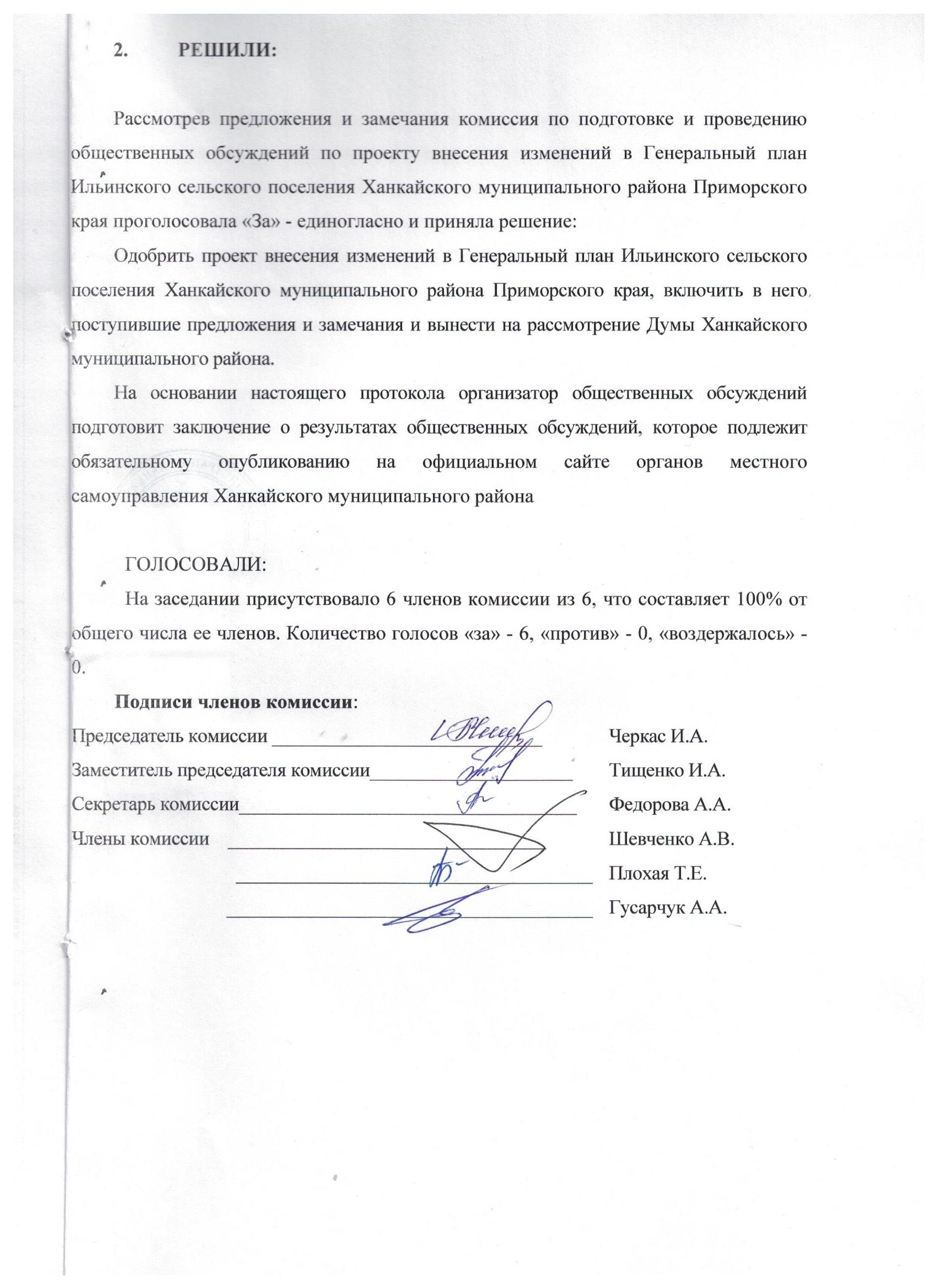 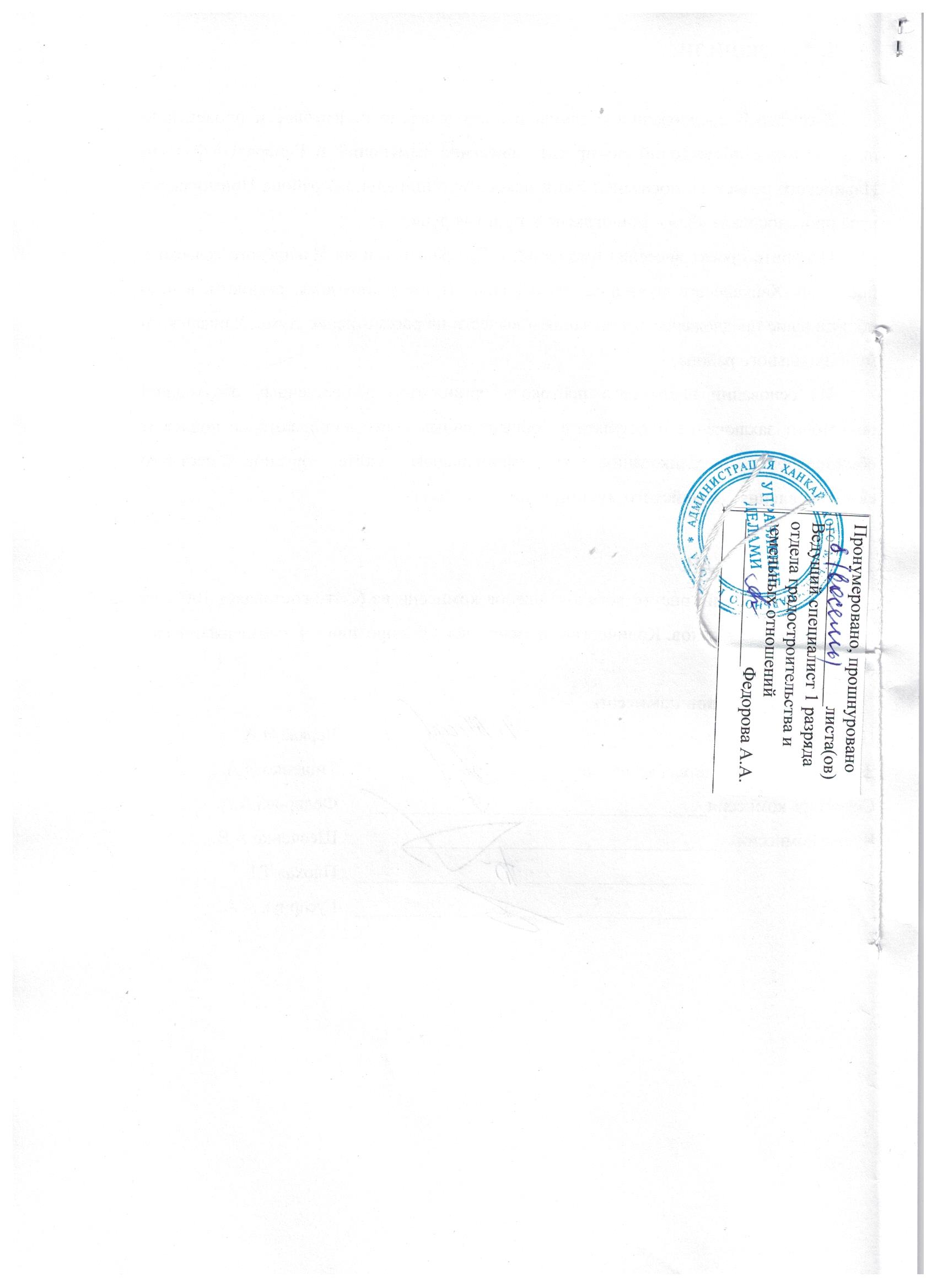 № п/пФИО заявителяКадастровый номер или местоположение земельного участкаКадастровый номер или местоположение земельного участкаКадастровый номер или местоположение земельного участкаРазрешенное использование земельного участкаФункциональная зона существующая Функциональная зона предполагаемая Рекомендации организатора общественных обсуждений1Даниленко Василий Владимирович25:19:000000:280125:19:000000:280125:19:000000:2801выращивание плодовых, ягодных, овощных, бахчевых или иных декоративных или сельскохозяйственных культурЗона застройки индивидуальными жилыми домами Зона сельскохозяйственного использования2Рядом с 25:19:010701:462 в границах координатРядом с 25:19:010701:462 в границах координатРядом с 25:19:010701:462 в границах координатПамятник культурного наследия - городищеЗона сельскохозяйственного использования На зону для ПАМЯТНИКОВ2номерХ (широта)У (долгота)Памятник культурного наследия - городищеЗона сельскохозяйственного использования На зону для ПАМЯТНИКОВ21562685.561399274.75  Памятник культурного наследия - городищеЗона сельскохозяйственного использования На зону для ПАМЯТНИКОВ22562582.051399491.54  Памятник культурного наследия - городищеЗона сельскохозяйственного использования На зону для ПАМЯТНИКОВ23562358.141399405.93  Памятник культурного наследия - городищеЗона сельскохозяйственного использования На зону для ПАМЯТНИКОВ24562365.131399256.50  Памятник культурного наследия - городищеЗона сельскохозяйственного использования На зону для ПАМЯТНИКОВ25562566.881399209.63  Памятник культурного наследия - городищеЗона сельскохозяйственного использования На зону для ПАМЯТНИКОВ26562685.561399274.75  Памятник культурного наследия - городищеЗона сельскохозяйственного использования На зону для ПАМЯТНИКОВ325:19:010501:1003525:19:010501:1003525:19:010501:10035Полигоны твердых бытовых отходовСпециального назначения и сельскохозяйственного использованияСпециального назначения Для площадки временного хранения бытовых отходов4АО «Примавтодор» , Филиал Пограничный, участок ХанкайскийКомиссарово в границах координатКомиссарово в границах координатКомиссарово в границах координаткарьерЗона сельскохозяйственного использованияПроизводственная зона4АО «Примавтодор» , Филиал Пограничный, участок ХанкайскийномерХ (широта)У (долгота)карьерЗона сельскохозяйственного использованияПроизводственная зона4АО «Примавтодор» , Филиал Пограничный, участок Ханкайский1563334.671381974.22  карьерЗона сельскохозяйственного использованияПроизводственная зона4АО «Примавтодор» , Филиал Пограничный, участок Ханкайский2563503.481381944.43  карьерЗона сельскохозяйственного использованияПроизводственная зона4АО «Примавтодор» , Филиал Пограничный, участок Ханкайский3563562.591382099.77карьерЗона сельскохозяйственного использованияПроизводственная зона4АО «Примавтодор» , Филиал Пограничный, участок Ханкайский4563334.671381974.22  карьерЗона сельскохозяйственного использованияПроизводственная зона525:19:020401:450 25:19:020401:450 25:19:020401:450 скважинаЗона сельскохозяйственного использованияЗона Инженерной инфраструктуры6Свалка в с. Комиссарово в границах координатСвалка в с. Комиссарово в границах координатСвалка в с. Комиссарово в границах координатСвалкаЗона сельскохозяйственного использованияСпециального назначения6номерХ (широта)У (долгота)СвалкаЗона сельскохозяйственного использованияСпециального назначения61  567380.471382772.73СвалкаЗона сельскохозяйственного использованияСпециального назначения62567408.831382945.72СвалкаЗона сельскохозяйственного использованияСпециального назначения63567783.341382900.78  СвалкаЗона сельскохозяйственного использованияСпециального назначения64567750.231382722.81СвалкаЗона сельскохозяйственного использованияСпециального назначения65567380.471382772.73  СвалкаЗона сельскохозяйственного использованияСпециального назначения725:19:020401:44725:19:020401:44725:19:020401:447котельнаяЗона застройки индивидуальными жилыми домами Зона Инженерной инфраструктуры825:19:020401:46925:19:020401:46925:19:020401:469котельнаяЗона застройки индивидуальными жилыми домами Зона Инженерной инфраструктуры9Котельная Ильинка в границах координатКотельная Ильинка в границах координатКотельная Ильинка в границах координаткотельнаяЗона застройки индивидуальными жилыми домамиЗона Инженерной инфраструктуры9номерХ (широта)У (долгота)котельнаяЗона застройки индивидуальными жилыми домамиЗона Инженерной инфраструктуры91558696.051397789.98котельнаяЗона застройки индивидуальными жилыми домамиЗона Инженерной инфраструктуры92558632.901397790.99  котельнаяЗона застройки индивидуальными жилыми домамиЗона Инженерной инфраструктуры93558638.971397861.21  котельнаяЗона застройки индивидуальными жилыми домамиЗона Инженерной инфраструктуры94558698.071397858.18  котельнаяЗона застройки индивидуальными жилыми домамиЗона Инженерной инфраструктуры95558696.051397789.98  котельнаяЗона застройки индивидуальными жилыми домамиЗона Инженерной инфраструктуры1025:19:011401:57925:19:011401:57925:19:011401:579Для размещения объектов культурыОбщественно-деловая зона и зона рекреационного назначенияОбщественно-деловая зона1125:19:010601:145625:19:010601:145625:19:010601:1456Для размещения объектов культурыОбщественно-деловая зона и зона застройки индивидуальными жилыми домами Общественно-деловая зона1225:19:020401:48525:19:020401:48525:19:020401:485Культурное развитиеЗона застройки индивидуальными жилыми домами Общественно-деловая зона1325:19:011301:80025:19:011301:80025:19:011301:800Культурное развитие (стоит площадка детская)Общественно-деловая зона и Зона застройки индивидуальными жилыми домами Общественно-деловая зона1425:19:011401:57925:19:011401:57925:19:011401:579Культурное развитие (стоит площадка детскаяЗона застройки индивидуальными жилыми домами и Общественно-деловая зонаОбщественно-деловая зона1525:19:011601:253 и расширить в границах координат 25:19:011601:253 и расширить в границах координат 25:19:011601:253 и расширить в границах координат Культурное развитиеОбщественно-деловая зона и рекреационная зонаЗону рекреационного назначения15номерХ (широта)У (долгота)Культурное развитиеОбщественно-деловая зона и рекреационная зонаЗону рекреационного назначения151557182.761409196.48Культурное развитиеОбщественно-деловая зона и рекреационная зонаЗону рекреационного назначения152557145.181409180.48  Культурное развитиеОбщественно-деловая зона и рекреационная зонаЗону рекреационного назначения153557110.951409244.66Культурное развитиеОбщественно-деловая зона и рекреационная зонаЗону рекреационного назначения154557190.201409297.31Культурное развитиеОбщественно-деловая зона и рекреационная зонаЗону рекреационного назначения155557204.521409253.43  Культурное развитиеОбщественно-деловая зона и рекреационная зонаЗону рекреационного назначения156557197.821409249.87Культурное развитиеОбщественно-деловая зона и рекреационная зонаЗону рекреационного назначения157557189.451409238.89Культурное развитиеОбщественно-деловая зона и рекреационная зонаЗону рекреационного назначения158557181.861409211.11Культурное развитиеОбщественно-деловая зона и рекреационная зонаЗону рекреационного назначения159557182.761409196.48  Культурное развитиеОбщественно-деловая зона и рекреационная зонаЗону рекреационного назначения1625:19:010601:67725:19:010601:67725:19:010601:677школаОбщественно-деловая зона и Зона застройки индивидуальными жилыми домами Общественно-деловая зона1725:19:010501:1001225:19:010501:1001225:19:010501:10012Для производственных целейЗона сельскохозяйственного использованияПроизводственная зонакарьер1825:19:010501:1001825:19:010501:1001825:19:010501:10018Для производственных целей (складирование запасов песчано-гравийной смеси)Зона сельскохозяйственного использованияПроизводственная зонакарьер1925:19:030301:61825:19:030301:61825:19:030301:618Для производственных целейЗона сельскохозяйственного использованияПроизводственная зона2025:19:010601:145925:19:010601:145925:19:010601:1459кладбищеСпециального назначения и Зона застройки индивидуальными жилыми домами Специального назначения (Зона кладбищ)2125:19:010601:1374 и расширить в границах координат 25:19:010601:1374 и расширить в границах координат 25:19:010601:1374 и расширить в границах координат Ритуальная деятельностьСпециального назначения и Зона сельскохозяйственного использованияСпециального назначения (Зона кладбищ)21номерХ (широта)У (долгота)Ритуальная деятельностьСпециального назначения и Зона сельскохозяйственного использованияСпециального назначения (Зона кладбищ)211556892.34 1398510.81Ритуальная деятельностьСпециального назначения и Зона сельскохозяйственного использованияСпециального назначения (Зона кладбищ)212556759.451398579.34Ритуальная деятельностьСпециального назначения и Зона сельскохозяйственного использованияСпециального назначения (Зона кладбищ)213556812.931398679.75Ритуальная деятельностьСпециального назначения и Зона сельскохозяйственного использованияСпециального назначения (Зона кладбищ)214556869.961398683.36  Ритуальная деятельностьСпециального назначения и Зона сельскохозяйственного использованияСпециального назначения (Зона кладбищ)215556879.711398639.32  Ритуальная деятельностьСпециального назначения и Зона сельскохозяйственного использованияСпециального назначения (Зона кладбищ)216556892.341398510.81  Ритуальная деятельностьСпециального назначения и Зона сельскохозяйственного использованияСпециального назначения (Зона кладбищ)2225:19:030701:58925:19:030701:58925:19:030701:589Ритуальная деятельностьСпециального назначения, производственная зона и Зона сельскохозяйственного использованияСпециального назначения (Зона кладбищ)2325:19:000000:296825:19:000000:296825:19:000000:2968Ритуальная деятельностьЗона сельскохозяйственного использованияСпециального назначения (Зона кладбищ)2425:19:020201:20025:19:020201:20025:19:020201:200Ритуальная деятельностьЗона застройки индивидуальными жилыми домами Специального назначения (Зона кладбищ)2525:19:010701:71225:19:010701:71225:19:010701:712Ритуальная деятельностьЗона специального назначения и Зона сельскохозяйственного использованияСпециального назначения (Зона кладбищ)26Гаврилова Ольга АлександровнаВ границах координатВ границах координатВ границах координатРасположены капитальные постройки которые используются под ферму и содержания скота и ведется выпас конейПроизводственная зонаЗона сельскохозяйственного использования26Гаврилова Ольга АлександровнаномерХ (широта)У (долгота)Расположены капитальные постройки которые используются под ферму и содержания скота и ведется выпас конейПроизводственная зонаЗона сельскохозяйственного использования26Гаврилова Ольга Александровна1551752.701403288.22  Расположены капитальные постройки которые используются под ферму и содержания скота и ведется выпас конейПроизводственная зонаЗона сельскохозяйственного использования26Гаврилова Ольга Александровна2551539.241403219.42  Расположены капитальные постройки которые используются под ферму и содержания скота и ведется выпас конейПроизводственная зонаЗона сельскохозяйственного использования26Гаврилова Ольга Александровна3551416.811403460.01Расположены капитальные постройки которые используются под ферму и содержания скота и ведется выпас конейПроизводственная зонаЗона сельскохозяйственного использования26Гаврилова Ольга Александровна4551503.991403444.63  Расположены капитальные постройки которые используются под ферму и содержания скота и ведется выпас конейПроизводственная зонаЗона сельскохозяйственного использования26Гаврилова Ольга Александровна5551599.501403440.78  Расположены капитальные постройки которые используются под ферму и содержания скота и ведется выпас конейПроизводственная зонаЗона сельскохозяйственного использования26Гаврилова Ольга Александровна6551680.271403449.75  Расположены капитальные постройки которые используются под ферму и содержания скота и ведется выпас конейПроизводственная зонаЗона сельскохозяйственного использования26Гаврилова Ольга Александровна7551753.571403469.22  Расположены капитальные постройки которые используются под ферму и содержания скота и ведется выпас конейПроизводственная зонаЗона сельскохозяйственного использования26Гаврилова Ольга Александровна8  551752.701403288.22Расположены капитальные постройки которые используются под ферму и содержания скота и ведется выпас конейПроизводственная зонаЗона сельскохозяйственного использования27ООО «ХАПК Грин Агро»25:19:000000:2881 и рядом в границах координат 25:19:000000:2881 и рядом в границах координат 25:19:000000:2881 и рядом в границах координат Для сельскохозяйственного использованияЗона сельскохозяйственного использованияПроизводственная зона сельскохозяйственных предприятий27ООО «ХАПК Грин Агро»номерХ (широта)У (долгота)Для сельскохозяйственного использованияЗона сельскохозяйственного использованияПроизводственная зона сельскохозяйственных предприятий27ООО «ХАПК Грин Агро»1549064.921403625.71  Для сельскохозяйственного использованияЗона сельскохозяйственного использованияПроизводственная зона сельскохозяйственных предприятий27ООО «ХАПК Грин Агро»2548692.861403652.09 Для сельскохозяйственного использованияЗона сельскохозяйственного использованияПроизводственная зона сельскохозяйственных предприятий27ООО «ХАПК Грин Агро»3548746.711403084.78Для сельскохозяйственного использованияЗона сельскохозяйственного использованияПроизводственная зона сельскохозяйственных предприятий27ООО «ХАПК Грин Агро»4548556.251402823.52Для сельскохозяйственного использованияЗона сельскохозяйственного использованияПроизводственная зона сельскохозяйственных предприятий27ООО «ХАПК Грин Агро»5548193.971403088.01Для сельскохозяйственного использованияЗона сельскохозяйственного использованияПроизводственная зона сельскохозяйственных предприятий27ООО «ХАПК Грин Агро»6547521.461403003.35Для сельскохозяйственного использованияЗона сельскохозяйственного использованияПроизводственная зона сельскохозяйственных предприятий27ООО «ХАПК Грин Агро»7547482.611402898.63Для сельскохозяйственного использованияЗона сельскохозяйственного использованияПроизводственная зона сельскохозяйственных предприятий27ООО «ХАПК Грин Агро»8547527.041402721.79Для сельскохозяйственного использованияЗона сельскохозяйственного использованияПроизводственная зона сельскохозяйственных предприятий27ООО «ХАПК Грин Агро»9547003.801402660.86Для сельскохозяйственного использованияЗона сельскохозяйственного использованияПроизводственная зона сельскохозяйственных предприятий27ООО «ХАПК Грин Агро»10546435.301402631.86Для сельскохозяйственного использованияЗона сельскохозяйственного использованияПроизводственная зона сельскохозяйственных предприятий27ООО «ХАПК Грин Агро»11546353.761402691.22Для сельскохозяйственного использованияЗона сельскохозяйственного использованияПроизводственная зона сельскохозяйственных предприятий27ООО «ХАПК Грин Агро»12546034.311402585.99  Для сельскохозяйственного использованияЗона сельскохозяйственного использованияПроизводственная зона сельскохозяйственных предприятий27ООО «ХАПК Грин Агро»13545959.691402102.73  Для сельскохозяйственного использованияЗона сельскохозяйственного использованияПроизводственная зона сельскохозяйственных предприятий27ООО «ХАПК Грин Агро»14546317.111401993.20Для сельскохозяйственного использованияЗона сельскохозяйственного использованияПроизводственная зона сельскохозяйственных предприятий27ООО «ХАПК Грин Агро»15546521.551402007.34  Для сельскохозяйственного использованияЗона сельскохозяйственного использованияПроизводственная зона сельскохозяйственных предприятий27ООО «ХАПК Грин Агро»16547167.271402231.30  Для сельскохозяйственного использованияЗона сельскохозяйственного использованияПроизводственная зона сельскохозяйственных предприятий27ООО «ХАПК Грин Агро»17  548556.251402434.45Для сельскохозяйственного использованияЗона сельскохозяйственного использованияПроизводственная зона сельскохозяйственных предприятий27ООО «ХАПК Грин Агро»18548845.781402536.34  Для сельскохозяйственного использованияЗона сельскохозяйственного использованияПроизводственная зона сельскохозяйственных предприятий27ООО «ХАПК Грин Агро»19549136.651402716.96  Для сельскохозяйственного использованияЗона сельскохозяйственного использованияПроизводственная зона сельскохозяйственных предприятий27ООО «ХАПК Грин Агро»20549064.921403625.71  Для сельскохозяйственного использованияЗона сельскохозяйственного использованияПроизводственная зона сельскохозяйственных предприятий28Значок стадион убрать  на перекрестке ул. Столетия и ул.ПушкинаЗначок стадион убрать  на перекрестке ул. Столетия и ул.ПушкинаЗначок стадион убрать  на перекрестке ул. Столетия и ул.Пушкинастоят гаражиОбщественно-деловая зонаЗначок стадион убрать  Не будет там никогда стадиона29В границах координатВ границах координатВ границах координатКонтора, хочет многоквартирный жилой домОбщественно-деловая зонаЗона застройки малоэтажными многоквартирными домами29номерХ (широта)У (долгота)Контора, хочет многоквартирный жилой домОбщественно-деловая зонаЗона застройки малоэтажными многоквартирными домами291558539.441397714.99  Контора, хочет многоквартирный жилой домОбщественно-деловая зонаЗона застройки малоэтажными многоквартирными домами292558481.351397714.99  Контора, хочет многоквартирный жилой домОбщественно-деловая зонаЗона застройки малоэтажными многоквартирными домами293558483.371397771.07  Контора, хочет многоквартирный жилой домОбщественно-деловая зонаЗона застройки малоэтажными многоквартирными домами294558454.071397772.08  Контора, хочет многоквартирный жилой домОбщественно-деловая зонаЗона застройки малоэтажными многоквартирными домами295558418.701397748.84  Контора, хочет многоквартирный жилой домОбщественно-деловая зонаЗона застройки малоэтажными многоквартирными домами296558427.801397660.94  Контора, хочет многоквартирный жилой домОбщественно-деловая зонаЗона застройки малоэтажными многоквартирными домами297558531.361397676.09  Контора, хочет многоквартирный жилой домОбщественно-деловая зонаЗона застройки малоэтажными многоквартирными домами298558535.401397681.65  Контора, хочет многоквартирный жилой домОбщественно-деловая зонаЗона застройки малоэтажными многоквартирными домами299558539.441397714.99  Контора, хочет многоквартирный жилой домОбщественно-деловая зонаЗона застройки малоэтажными многоквартирными домами30В границах координатВ границах координатВ границах координатУчительский 2х этажный домОбщественно-деловая зонаЗона застройки малоэтажными многоквартирными домами30номерХ (широта)У (долгота)Учительский 2х этажный домОбщественно-деловая зонаЗона застройки малоэтажными многоквартирными домами301558587.631397695.97  Учительский 2х этажный домОбщественно-деловая зонаЗона застройки малоэтажными многоквартирными домами302558588.121397674.43  Учительский 2х этажный домОбщественно-деловая зонаЗона застройки малоэтажными многоквартирными домами303558547.281397672.70Учительский 2х этажный домОбщественно-деловая зонаЗона застройки малоэтажными многоквартирными домами304558551.741397695.47  Учительский 2х этажный домОбщественно-деловая зонаЗона застройки малоэтажными многоквартирными домами305558587.631397695.97  Учительский 2х этажный домОбщественно-деловая зонаЗона застройки малоэтажными многоквартирными домами31В границах координатВ границах координатВ границах координатСтоят 2х этажные жилые домаОбщественно-деловая зонаЗона застройки малоэтажными многоквартирными домами31номерХ (широта)У (долгота)Стоят 2х этажные жилые домаОбщественно-деловая зонаЗона застройки малоэтажными многоквартирными домами311558638.971397861.21  Стоят 2х этажные жилые домаОбщественно-деловая зонаЗона застройки малоэтажными многоквартирными домами312  558622.291397864.24Стоят 2х этажные жилые домаОбщественно-деловая зонаЗона застройки малоэтажными многоквартирными домами313558567.731397859.70  Стоят 2х этажные жилые домаОбщественно-деловая зонаЗона застройки малоэтажными многоквартирными домами314558581.881397985.99  Стоят 2х этажные жилые домаОбщественно-деловая зонаЗона застройки малоэтажными многоквартирными домами315558582.891398011.76  Стоят 2х этажные жилые домаОбщественно-деловая зонаЗона застройки малоэтажными многоквартирными домами316558588.951398028.43  Стоят 2х этажные жилые домаОбщественно-деловая зонаЗона застройки малоэтажными многоквартирными домами317558625.831398019.33  Стоят 2х этажные жилые домаОбщественно-деловая зонаЗона застройки малоэтажными многоквартирными домами318558660.691398019.33  Стоят 2х этажные жилые домаОбщественно-деловая зонаЗона застройки малоэтажными многоквартирными домами319558646.541397860.20  Стоят 2х этажные жилые домаОбщественно-деловая зонаЗона застройки малоэтажными многоквартирными домами3110558638.971397861.21  Стоят 2х этажные жилые домаОбщественно-деловая зонаЗона застройки малоэтажными многоквартирными домами3225:19:000000:298025:19:000000:298025:19:000000:2980Выпас  сельскохозяйственных животныхЗона сельскохозяйственного использованияЗона сельскохозяйственного использованияНаходится часть в нас пункте ,перекинуть в зону категории земель сельскохозяйственного назначения3325:19:000000:297925:19:000000:297925:19:000000:2979скотоводствоЗона сельскохозяйственного использованияЗона сельскохозяйственного использованияНаходится часть в нас пункте,перекинуть в зону категории земель сельскохозяйственного назначения34Улицы привести в соответствие по фотографиям3525:19:010701:38525:19:010701:38525:19:010701:385Добыча песчано-гравийной смеси (Бам)Зона сельскохозяйственного использованияПроизводственная зона